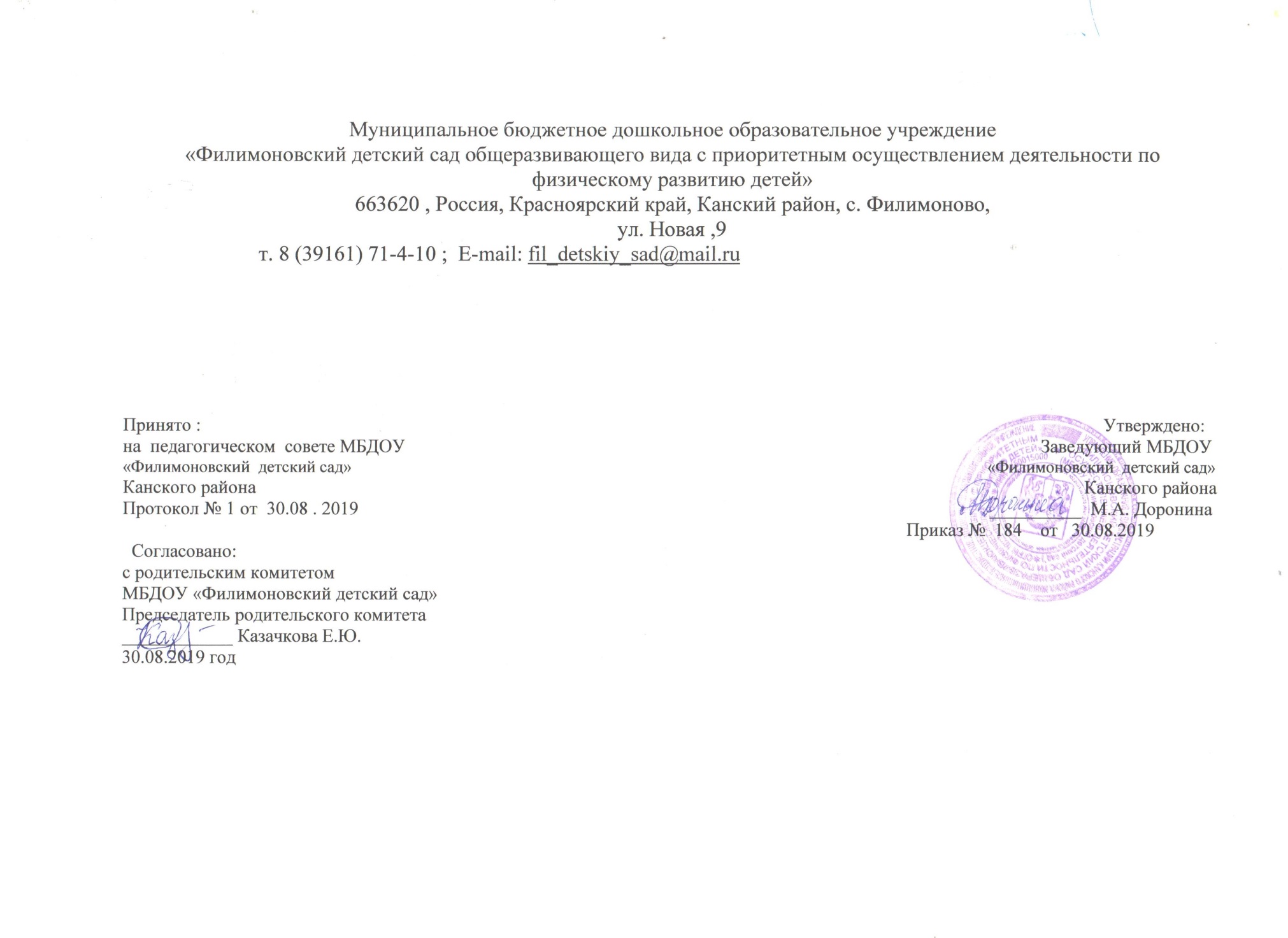 Пояснительная запискаКалендарный   учебный график является локальным нормативным документом, регламентирующим общие требования к организации образовательного процесса в 2019-2020 учебном году в Муниципальном бюджетном дошкольном образовательном учреждении  МБДОУ «Филимоновский  детский сад  общеразвивающего вида с приоритетным осуществлением деятельности по физическому развитию детей» 	Календарный учебный график МБДОУ разработан в соответствии со следующими нормативными документами:Федеральным законом «Об образовании в Российской Федерации» от 29.12.2012 г. (статья 2, пункт 9)СанПиН 2.4.1.3049-13 «Санитарно-эпидемиологические требования к устройству, содержанию и организации режима работы в дошкольных организациях». (Постановление Главного государственного санитарного врача Российской Федерации от 15 мая 2013 г. N 26 г. Москва); 	Федеральным государственным образовательным стандартом дошкольного образования (Утвержден приказом Министерства образования и науки Российской Федерации от 17 октября 2013 г. N 1155);  Уставом  Муниципальное бюджетное дошкольное образовательное учреждение «Филимоновский детский сад общеразвивающего вида с приоритетным осуществлением деятельности по физическому развитию детей.Календарный  учебный график учитывает в полном объеме возрастные психофизические особенности воспитанников и отвечает требованиям охраны их жизни и здоровья. Содержание календарного  учебного графика включает в себя следующие сведения:- режим работы ДОУ;- продолжительность учебного года;- количество недель в учебном году;- сроки проведения каникул, их начало и окончание;- сроки проведения мониторинга;- праздничные дни;- мероприятия, проводимые в летний оздоровительный периодРежим работы ДОУ: 10,5 часов (с 7.30 – 18.00),  рабочая неделя состоит из 5 дней, суббота и воскресенье – выходные дни. Согласно статье 112 Трудового Кодекса Российской Федерации, а также Постановления о переносе выходных дней Правительства РФ от 24.09.2015 г. № 1017  в  календарном учебном графике учтены нерабочие (выходные и праздничные) дни.Продолжительность учебного года составляет 36 недель (1 и 2 полугодие): 1 полугодие – 17 недель, 2 полугодие – 19 недель, без учета каникулярного времени.В период с 24.12.2019 г. по 31.12 .2019 г.  с детьми проводится образовательная деятельность художественно - эстетического и физкультурно-оздоровительного цикла. С детьми организуются подвижные игры, соревнования, экскурсии, праздники, развлечения, оздоровительные мероприятия.Праздники для детей в течение учебного года планируются в соответствии с Годовым планом работы МБДОУ «Филимоновский детский сад».Мониторинг достижения детьми планируемых результатов освоенияобразовательных программ дошкольного образования включает два компонента:- мониторинг образовательного процесса осуществляется через отслеживание результатов освоения образовательных программ дошкольного образования;- мониторинг детского развития, проводится на основе оценки достижениядетьми целевых ориентиров.Промежуточный мониторинг проводится во всех возрастных группах вследующие сроки:-последняя неделя сентября 2019 года;-последняя неделя апреля   2020 года .Итоговый мониторинг освоения образовательной программы дошкольного образования проводится в подготовительной группе с 21 по 30 апреля 2020 года.В соответствии с ФГОСДО  целевые ориентиры не подлежат непосредственной оценке, в том числе в виде педагогической диагностики (мониторинга), и не являются основанием для их формального сравнения с реальными достижениями детей.Для оценки индивидуального развития   проводится педагогическая диагностика (оценка индивидуального развития дошкольников, связанная с оценкой эффективности педагогических действий и лежащая в основе его дальнейшего планирования) в начале и конце учебного года. Педагогический мониторинг проводится в ходе наблюдений за активностью детей в спонтанной и специально организованной деятельности.Работа в летний оздоровительный период планируется в соответствии с Планом работы на летний оздоровительный период, тематическим планированием дней и недель, а также с учетом климатических условий Красноярского края. В летний оздоровительный период с детьми организуются подвижные игры, соревнования, экскурсии, праздники, развлечения, оздоровительные мероприятия с максимальным пребыванием детей на свежем воздухе.Календарный учебный график обсуждается и принимается педагогическим советом, утверждается приказом заведующего  ДОУ до начала учебного года.  Все изменения, вносимые в годовой  учебный график, утверждаются приказом заведующего дошкольного образовательного учреждения и доводятся до всех участников образовательного процесса.Муниципальное бюджетное дошкольное образовательное учреждение «Филимоновский детский сад общеразвивающего вида с приоритетным осуществлением деятельности по физическому развитию детей»  в установленном законодательством Российской Федерации порядке несет ответственность за реализацию не в полном объеме образовательных программ в соответствии с календарным учебным графиком.Календарный учебный графикМуниципального бюджетного дошкольного образовательного учреждения«Филимоновский детский сад общеразвивающего вида с приоритетным осуществлением деятельности по физическому развитию детей» на 2019-2020 учебный год                                              Единый график проведения мониторинговых исследований в ДОУСодержаниеГруппа детейс 2 до 3 летГруппа детейс 3 до 4 летГруппа детейс 3 до 4 летГруппа детейс 4 до 5 летГруппа детейс 5 до 6 летГруппа детейс 5 до 6 летГруппа детейс 6 до 7 летРазновозрастная группа с 2 до 7 летГруппа компенсирующей направленности с  3 до 8Количество возрастныхгрупп в каждой параллели122111221Начало учебного года02.09.2019 г.02.09.2019 г.02.09.2019 г.02.09.2019 г.02.09.2019 г.02.09.2019 г.02.09.2019 г.02.09.2019 г.02.09.2019 г.Окончание учебного года29.05.2020 г.29.05.2020 г.29.05.2020 г.29.05.2020 г.29.05.2020 г.29.05.2020 г.29.05.2020 г.29.05.2020 г.29.05.2020 г.Адаптационный период02.09..2019по 15.10.2019г.Сроки перерывов вобразовательнойдеятельностиЗимний период – с  24.12.2019 г.   по 08.01.2019 г.Летний период – с 01.06.2020 г.    по 31.08.2020 г.Зимний период – с  24.12.2019 г.   по 08.01.2019 г.Летний период – с 01.06.2020 г.    по 31.08.2020 г.Зимний период – с  24.12.2019 г.   по 08.01.2019 г.Летний период – с 01.06.2020 г.    по 31.08.2020 г.Зимний период – с  24.12.2019 г.   по 08.01.2019 г.Летний период – с 01.06.2020 г.    по 31.08.2020 г.Зимний период – с  24.12.2019 г.   по 08.01.2019 г.Летний период – с 01.06.2020 г.    по 31.08.2020 г.Зимний период – с  24.12.2019 г.   по 08.01.2019 г.Летний период – с 01.06.2020 г.    по 31.08.2020 г.Зимний период – с  24.12.2019 г.   по 08.01.2019 г.Летний период – с 01.06.2020 г.    по 31.08.2020 г.Зимний период – с  24.12.2019 г.   по 08.01.2019 г.Летний период – с 01.06.2020 г.    по 31.08.2020 г.Зимний период – с  24.12.2019 г.   по 08.01.2019 г.Летний период – с 01.06.2020 г.    по 31.08.2020 г.Продолжительностьучебного года, всего недель,в том числе:3636363636363636361-е полугодие (недель)1717171717171717172-е полугодие (недель)191919191919191919Продолжительность учебнойнедели (дней)5 дней5 дней5 дней5 дней5 дней5 дней5 дней5 дней5 днейМаксимально допустимыйобъем недельнойобразовательной нагрузки(непосредственнаяобразовательная деятельность), в том числе:1 ч. 30 мин.2 ч. 30 мин.2 ч. 30 мин.3 ч. 20 часа5 ч. 50 мин.5 ч. 50 мин.9 ч. 35 мин.1 ч. 30 мин.2 ч. 30 мин3 ч. 20 часа5 ч. 50 мин.9 ч. 35 мин/в зависимости от возраста/2 ч. 30 мин3 ч. 20 часа5 ч. 50 мин.9 ч. 35 мин/в зависимости от возраста и индивидуальных особенностей/- в первую половину дня50 мин.2 ч. 30 мин.2 ч. 30 мин.3 ч. 20 мин.3 ч. 45 мин.3 ч. 45 мин.7 ч.30 мин.50 мин2 ч. 30 мин3 ч. 20 мин3 ч. 45 мин7 ч.30 мин./в зависимости от возраста/2 ч. 30 мин3 ч. 20 мин3 ч. 45 мин7 ч.30 мин/в зависимости от возраста и индивидуальных особенностей/- во вторую половину дня40 мин.2 ч. 05 мин.2 ч. 05 мин.2 ч. 05 мин.2 ч. 05 мин./в зависимости от возраста/2 ч. 05 мин./в зависимости от возраста и индивидуальных особенностей/Перерыв между НОДне менее 10 мин.не менее 10 мин.не менее 10 мин.не менее 10 мин.не менее 10 мин.не менее 10 мин.не менее 10 мин.не менее 10 мин.не менее 10 мин.Сроки проведения системымониторинга достижениядетьми планируемыхрезультатов освоенияобразовательных программдошкольного образования24.09.19 – 30.09.1924.04.20 - 30.04. 2024.09.19 – 30.09.1924.04.20 - 30.04. 2024.09.19 – 30.09.1924.04.20 - 30.04. 2024.09.19 – 30.09.1924.04.20 - 30.04. 2024.09.19 – 30.09.1924.04.20 - 30.04. 2024.09.19 – 30.09.1924.04.20 - 30.04. 2024.09.19 – 30.09.1924.04.20 - 30.04. 2024.09.19 – 30.09.1924.04.20 - 30.04. 2024.09.19 – 30.09.1924.04.20 - 30.04. 20Праздничные дниПраздничные дниПраздничные дниПраздничные дниПраздничные дниПраздничные дниПраздничные дниПраздничные дниПраздничные дниПраздничные дни День народного единства День народного единства День народного единства03 – 5 ноября         2019 г.03 – 5 ноября         2019 г.03 – 5 ноября         2019 г.03 – 5 ноября         2019 г.03 – 5 ноября         2019 г. 3 дня 3 дня Новогодние праздники Новогодние праздники Новогодние праздники01 – 8 января          2020 г.01 – 8 января          2020 г.01 – 8 января          2020 г.01 – 8 января          2020 г.01 – 8 января          2020 г. 8 дней 8 дней День защитника Отечества День защитника Отечества День защитника Отечества20 – 24 февраля         2020 г.20 – 24 февраля         2020 г.20 – 24 февраля         2020 г.20 – 24 февраля         2020 г.20 – 24 февраля         2020 г. 4 дня 4 дня Международный женский день Международный женский день Международный женский день04 – 08 марта          2020 г.04 – 08 марта          2020 г.04 – 08 марта          2020 г.04 – 08 марта          2020 г.04 – 08 марта          2020 г. 4 дня 4 дня Праздник Весны и Труда Праздник Весны и Труда Праздник Весны и Труда01 – 02  мая               2020г.01 – 02  мая               2020г.01 – 02  мая               2020г.01 – 02  мая               2020г.01 – 02  мая               2020г. 2 дня 2 дня День Победы День Победы День Победы 09 -       мая               2020г. 09 -       мая               2020г. 09 -       мая               2020г. 09 -       мая               2020г. 09 -       мая               2020г. 1 день 1 день День России День России День России11 – 12 июня           2020 г.11 – 12 июня           2020 г.11 – 12 июня           2020 г.11 – 12 июня           2020 г.11 – 12 июня           2020 г. 2 дня 2 дняПраздники для обучающихся  в 2019-2020 учебном годуПраздники для обучающихся  в 2019-2020 учебном годуПраздники для обучающихся  в 2019-2020 учебном годуПраздники для обучающихся  в 2019-2020 учебном годуПраздники для обучающихся  в 2019-2020 учебном годуПраздники для обучающихся  в 2019-2020 учебном годуПраздники для обучающихся  в 2019-2020 учебном годуПраздники для обучающихся  в 2019-2020 учебном годуПраздники для обучающихся  в 2019-2020 учебном годуПраздники для обучающихся  в 2019-2020 учебном году 1 деньНаименованиеНаименованиеНаименованиеНаименованиеНаименованиеНаименованиеСроки/датыСроки/датыСроки/датыСроки/датыДень знанийДень знанийДень знанийДень знанийДень знанийДень знаний02 сентября 201902 сентября 201902 сентября 201902 сентября 2019Жили – были 100 ребят , все ходили в детский сад!  /2 – 4  лет/ Детский сад со всех сторон /5 – 8  лет/Жили – были 100 ребят , все ходили в детский сад!  /2 – 4  лет/ Детский сад со всех сторон /5 – 8  лет/Жили – были 100 ребят , все ходили в детский сад!  /2 – 4  лет/ Детский сад со всех сторон /5 – 8  лет/Жили – были 100 ребят , все ходили в детский сад!  /2 – 4  лет/ Детский сад со всех сторон /5 – 8  лет/Жили – были 100 ребят , все ходили в детский сад!  /2 – 4  лет/ Детский сад со всех сторон /5 – 8  лет/Жили – были 100 ребят , все ходили в детский сад!  /2 – 4  лет/ Детский сад со всех сторон /5 – 8  лет/02.- 06 сентября 201902.- 06 сентября 201902.- 06 сентября 201902.- 06 сентября 2019Транспорт /2 – 4 года/Осенние старты /5 – 8 лет/Транспорт /2 – 4 года/Осенние старты /5 – 8 лет/Транспорт /2 – 4 года/Осенние старты /5 – 8 лет/Транспорт /2 – 4 года/Осенние старты /5 – 8 лет/Транспорт /2 – 4 года/Осенние старты /5 – 8 лет/Транспорт /2 – 4 года/Осенние старты /5 – 8 лет/9 – 13 сентября 20199 – 13 сентября 20199 – 13 сентября 20199 – 13 сентября 2019«Осенних красок карнавал»«Осенних красок карнавал»«Осенних красок карнавал»«Осенних красок карнавал»«Осенних красок карнавал»«Осенних красок карнавал»16 – 30 сентября 201916 – 30 сентября 201916 – 30 сентября 201916 – 30 сентября 2019День воспитателя и всех дошкольных работниковДень воспитателя и всех дошкольных работниковДень воспитателя и всех дошкольных работниковДень воспитателя и всех дошкольных работниковДень воспитателя и всех дошкольных работниковДень воспитателя и всех дошкольных работников27 сентября 2019 27 сентября 2019 27 сентября 2019 27 сентября 2019 Чудесная сила музыкиЧудесная сила музыкиЧудесная сила музыкиЧудесная сила музыкиЧудесная сила музыкиЧудесная сила музыки01 октября 201901 октября 201901 октября 201901 октября 2019Планета детстваПланета детстваПланета детстваПланета детстваПланета детстваПланета детства02- 11 октября 201902- 11 октября 201902- 11 октября 201902- 11 октября 2019Дом в котором я живуДом в котором я живуДом в котором я живуДом в котором я живуДом в котором я живуДом в котором я живу14 – 18 октября 201914 – 18 октября 201914 – 18 октября 201914 – 18 октября 2019С чего начинается Родина?С чего начинается Родина?С чего начинается Родина?С чего начинается Родина?С чего начинается Родина?С чего начинается Родина?21 – 31 октября 201921 – 31 октября 201921 – 31 октября 201921 – 31 октября 2019Все профессии важны, все профессии нужныВсе профессии важны, все профессии нужныВсе профессии важны, все профессии нужныВсе профессии важны, все профессии нужныВсе профессии важны, все профессии нужныВсе профессии важны, все профессии нужны02 – 08 ноября 201902 – 08 ноября 201902 – 08 ноября 201902 – 08 ноября 2019Азбука здоровьяАзбука здоровьяАзбука здоровьяАзбука здоровьяАзбука здоровьяАзбука здоровья11 – 15 ноября 201911 – 15 ноября 201911 – 15 ноября 201911 – 15 ноября 2019Мастерская чудес – Чудеса творим мы сами. Мастерская чудес – Чудеса творим мы сами. Мастерская чудес – Чудеса творим мы сами. Мастерская чудес – Чудеса творим мы сами. Мастерская чудес – Чудеса творим мы сами. Мастерская чудес – Чудеса творим мы сами. 18 – 22 ноября 201918 – 22 ноября 201918 – 22 ноября 201918 – 22 ноября 2019Нет лучше дружка, чем родная матушкаНет лучше дружка, чем родная матушкаНет лучше дружка, чем родная матушкаНет лучше дружка, чем родная матушкаНет лучше дружка, чем родная матушкаНет лучше дружка, чем родная матушка25 – 29 ноября 201925 – 29 ноября 201925 – 29 ноября 201925 – 29 ноября 2019«Здравствуй, зимушка зима» /2 – 4 года/ОБЖ .  Я б в пожарные пошёл пусть меня научат! /5 – 8 лет/«Здравствуй, зимушка зима» /2 – 4 года/ОБЖ .  Я б в пожарные пошёл пусть меня научат! /5 – 8 лет/«Здравствуй, зимушка зима» /2 – 4 года/ОБЖ .  Я б в пожарные пошёл пусть меня научат! /5 – 8 лет/«Здравствуй, зимушка зима» /2 – 4 года/ОБЖ .  Я б в пожарные пошёл пусть меня научат! /5 – 8 лет/«Здравствуй, зимушка зима» /2 – 4 года/ОБЖ .  Я б в пожарные пошёл пусть меня научат! /5 – 8 лет/«Здравствуй, зимушка зима» /2 – 4 года/ОБЖ .  Я б в пожарные пошёл пусть меня научат! /5 – 8 лет/02 – 06 декабря 02 – 06 декабря 02 – 06 декабря 02 – 06 декабря Здравствуй, зим ушка – зимаЗдравствуй, зим ушка – зимаЗдравствуй, зим ушка – зимаЗдравствуй, зим ушка – зимаЗдравствуй, зим ушка – зимаЗдравствуй, зим ушка – зима09- 13 декабря 201909- 13 декабря 201909- 13 декабря 201909- 13 декабря 2019Скоро, скоро новый год /2 – 5/«Цифры время стерегут» Измерение времени – часы /6 – 8/Скоро, скоро новый год /2 – 5/«Цифры время стерегут» Измерение времени – часы /6 – 8/Скоро, скоро новый год /2 – 5/«Цифры время стерегут» Измерение времени – часы /6 – 8/Скоро, скоро новый год /2 – 5/«Цифры время стерегут» Измерение времени – часы /6 – 8/Скоро, скоро новый год /2 – 5/«Цифры время стерегут» Измерение времени – часы /6 – 8/Скоро, скоро новый год /2 – 5/«Цифры время стерегут» Измерение времени – часы /6 – 8/16 – 20 декабря 201916 – 20 декабря 201916 – 20 декабря 201916 – 20 декабря 2019Веселится детвора, Новый год   встречать пора. Новогодний карнавалВеселится детвора, Новый год   встречать пора. Новогодний карнавалВеселится детвора, Новый год   встречать пора. Новогодний карнавалВеселится детвора, Новый год   встречать пора. Новогодний карнавалВеселится детвора, Новый год   встречать пора. Новогодний карнавалВеселится детвора, Новый год   встречать пора. Новогодний карнавал23 – 31 декабря 201923 – 31 декабря 201923 – 31 декабря 201923 – 31 декабря 2019Зимние забавыЗимние забавыЗимние забавыЗимние забавыЗимние забавыЗимние забавы13 – 17 января 202013 – 17 января 202013 – 17 января 202013 – 17 января 2020Домашние животные и птицы /2 – 4 года/Культура и искусство Красноярского края детям (региональный компонент) /5 – 8 лет/Домашние животные и птицы /2 – 4 года/Культура и искусство Красноярского края детям (региональный компонент) /5 – 8 лет/Домашние животные и птицы /2 – 4 года/Культура и искусство Красноярского края детям (региональный компонент) /5 – 8 лет/Домашние животные и птицы /2 – 4 года/Культура и искусство Красноярского края детям (региональный компонент) /5 – 8 лет/Домашние животные и птицы /2 – 4 года/Культура и искусство Красноярского края детям (региональный компонент) /5 – 8 лет/Домашние животные и птицы /2 – 4 года/Культура и искусство Красноярского края детям (региональный компонент) /5 – 8 лет/20 – 24 января 202020 – 24 января 202020 – 24 января 202020 – 24 января 2020Разноцветная планетаРазноцветная планетаРазноцветная планетаРазноцветная планетаРазноцветная планетаРазноцветная планета27 – 31 января  202027 – 31 января  202027 – 31 января  202027 – 31 января  2020Игрушки /2 – 4 года/Обитатели Красной   книги /5 – 8 лет/Игрушки /2 – 4 года/Обитатели Красной   книги /5 – 8 лет/Игрушки /2 – 4 года/Обитатели Красной   книги /5 – 8 лет/Игрушки /2 – 4 года/Обитатели Красной   книги /5 – 8 лет/Игрушки /2 – 4 года/Обитатели Красной   книги /5 – 8 лет/Игрушки /2 – 4 года/Обитатели Красной   книги /5 – 8 лет/03 – 07 февраля  202003 – 07 февраля  202003 – 07 февраля  202003 – 07 февраля  2020«Если дома ты один»  Безопасность в быту«Если дома ты один»  Безопасность в быту«Если дома ты один»  Безопасность в быту«Если дома ты один»  Безопасность в быту«Если дома ты один»  Безопасность в быту«Если дома ты один»  Безопасность в быту10 – 14 февраля  202010 – 14 февраля  202010 – 14 февраля  202010 – 14 февраля  2020Творчество Агнии Барто /2 – 3 года/Наша Армия самая смелая/4 – 8 лет/Творчество Агнии Барто /2 – 3 года/Наша Армия самая смелая/4 – 8 лет/Творчество Агнии Барто /2 – 3 года/Наша Армия самая смелая/4 – 8 лет/Творчество Агнии Барто /2 – 3 года/Наша Армия самая смелая/4 – 8 лет/Творчество Агнии Барто /2 – 3 года/Наша Армия самая смелая/4 – 8 лет/Творчество Агнии Барто /2 – 3 года/Наша Армия самая смелая/4 – 8 лет/17 – 21 февраля 202017 – 21 февраля 202017 – 21 февраля 202017 – 21 февраля 2020В мире предметов и вещей  /2 – 4 года/Интеллектуальные игры для детей /5 – 8 лет/В мире предметов и вещей  /2 – 4 года/Интеллектуальные игры для детей /5 – 8 лет/В мире предметов и вещей  /2 – 4 года/Интеллектуальные игры для детей /5 – 8 лет/В мире предметов и вещей  /2 – 4 года/Интеллектуальные игры для детей /5 – 8 лет/В мире предметов и вещей  /2 – 4 года/Интеллектуальные игры для детей /5 – 8 лет/В мире предметов и вещей  /2 – 4 года/Интеллектуальные игры для детей /5 – 8 лет/24 – 28 февраля 202024 – 28 февраля 202024 – 28 февраля 202024 – 28 февраля 2020Мамочка милая, мама моя /2 – 4 года/Дарите женщинам цветы /5 – 8 лет/Мамочка милая, мама моя /2 – 4 года/Дарите женщинам цветы /5 – 8 лет/Мамочка милая, мама моя /2 – 4 года/Дарите женщинам цветы /5 – 8 лет/Мамочка милая, мама моя /2 – 4 года/Дарите женщинам цветы /5 – 8 лет/Мамочка милая, мама моя /2 – 4 года/Дарите женщинам цветы /5 – 8 лет/Мамочка милая, мама моя /2 – 4 года/Дарите женщинам цветы /5 – 8 лет/02 – 06 марта 202002 – 06 марта 202002 – 06 марта 202002 – 06 марта 2020Творчество Владимира Сутеева /2 – 4 года/«Все обо всем» растения и животные различных климатических зон /5 – 8 лет/Творчество Владимира Сутеева /2 – 4 года/«Все обо всем» растения и животные различных климатических зон /5 – 8 лет/Творчество Владимира Сутеева /2 – 4 года/«Все обо всем» растения и животные различных климатических зон /5 – 8 лет/Творчество Владимира Сутеева /2 – 4 года/«Все обо всем» растения и животные различных климатических зон /5 – 8 лет/Творчество Владимира Сутеева /2 – 4 года/«Все обо всем» растения и животные различных климатических зон /5 – 8 лет/Творчество Владимира Сутеева /2 – 4 года/«Все обо всем» растения и животные различных климатических зон /5 – 8 лет/09 – 13 марта 202009 – 13 марта 202009 – 13 марта 202009 – 13 марта 2020Растения   уголка  природы /2 – 4 года/«Сохраним планету Земля»  (неделя  экологического творчества)  /5 – 8 лет/Растения   уголка  природы /2 – 4 года/«Сохраним планету Земля»  (неделя  экологического творчества)  /5 – 8 лет/Растения   уголка  природы /2 – 4 года/«Сохраним планету Земля»  (неделя  экологического творчества)  /5 – 8 лет/Растения   уголка  природы /2 – 4 года/«Сохраним планету Земля»  (неделя  экологического творчества)  /5 – 8 лет/Растения   уголка  природы /2 – 4 года/«Сохраним планету Земля»  (неделя  экологического творчества)  /5 – 8 лет/Растения   уголка  природы /2 – 4 года/«Сохраним планету Земля»  (неделя  экологического творчества)  /5 – 8 лет/16 – 20 марта 202016 – 20 марта 202016 – 20 марта 202016 – 20 марта 2020Театр и дети: волшебная сила искусстваТеатр и дети: волшебная сила искусстваТеатр и дети: волшебная сила искусстваТеатр и дети: волшебная сила искусстваТеатр и дети: волшебная сила искусстваТеатр и дети: волшебная сила искусства23 – 27 марта 202023 – 27 марта 202023 – 27 марта 202023 – 27 марта 2020В гостях у сказкиВ гостях у сказкиВ гостях у сказкиВ гостях у сказкиВ гостях у сказкиВ гостях у сказки30 – 31 марта 202030 – 31 марта 202030 – 31 марта 202030 – 31 марта 2020Скворцы прилетели, на крыльях весну принесли«Детки на ветке» /2 – 5 лет/Встречаем пернатых друзей  /5 – 8 лет/Скворцы прилетели, на крыльях весну принесли«Детки на ветке» /2 – 5 лет/Встречаем пернатых друзей  /5 – 8 лет/Скворцы прилетели, на крыльях весну принесли«Детки на ветке» /2 – 5 лет/Встречаем пернатых друзей  /5 – 8 лет/Скворцы прилетели, на крыльях весну принесли«Детки на ветке» /2 – 5 лет/Встречаем пернатых друзей  /5 – 8 лет/Скворцы прилетели, на крыльях весну принесли«Детки на ветке» /2 – 5 лет/Встречаем пернатых друзей  /5 – 8 лет/Скворцы прилетели, на крыльях весну принесли«Детки на ветке» /2 – 5 лет/Встречаем пернатых друзей  /5 – 8 лет/01 – 03 апреля 202001 – 03 апреля 202001 – 03 апреля 202001 – 03 апреля 2020Весна – красна /2 – 3 года/Космические фантазии /4 – 8 лет/Весна – красна /2 – 3 года/Космические фантазии /4 – 8 лет/Весна – красна /2 – 3 года/Космические фантазии /4 – 8 лет/Весна – красна /2 – 3 года/Космические фантазии /4 – 8 лет/Весна – красна /2 – 3 года/Космические фантазии /4 – 8 лет/Весна – красна /2 – 3 года/Космические фантазии /4 – 8 лет/06 – 10 апреля 202006 – 10 апреля 202006 – 10 апреля 202006 – 10 апреля 2020Книжкин дом Книжкин дом Книжкин дом Книжкин дом Книжкин дом Книжкин дом 13 – 17 апреля 202013 – 17 апреля 202013 – 17 апреля 202013 – 17 апреля 2020Праздник поэзии в детском саду «Без книги нам нельзя»Праздник поэзии в детском саду «Без книги нам нельзя»Праздник поэзии в детском саду «Без книги нам нельзя»Праздник поэзии в детском саду «Без книги нам нельзя»Праздник поэзии в детском саду «Без книги нам нельзя»Праздник поэзии в детском саду «Без книги нам нельзя»20 – 24 апреля 202020 – 24 апреля 202020 – 24 апреля 202020 – 24 апреля 2020Я б в пожарные пошел пусть меня научатЯ б в пожарные пошел пусть меня научатЯ б в пожарные пошел пусть меня научатЯ б в пожарные пошел пусть меня научатЯ б в пожарные пошел пусть меня научатЯ б в пожарные пошел пусть меня научат27 – 30 апреля 202027 – 30 апреля 202027 – 30 апреля 202027 – 30 апреля 2020Во саду ли в   огороде /огород на окне/  /2 – 4 года/«Вальс Победы» /5 – 8 лет/Во саду ли в   огороде /огород на окне/  /2 – 4 года/«Вальс Победы» /5 – 8 лет/Во саду ли в   огороде /огород на окне/  /2 – 4 года/«Вальс Победы» /5 – 8 лет/Во саду ли в   огороде /огород на окне/  /2 – 4 года/«Вальс Победы» /5 – 8 лет/Во саду ли в   огороде /огород на окне/  /2 – 4 года/«Вальс Победы» /5 – 8 лет/Во саду ли в   огороде /огород на окне/  /2 – 4 года/«Вальс Победы» /5 – 8 лет/04 – 08 мая 202004 – 08 мая 202004 – 08 мая 202004 – 08 мая 2020Малыши – крепыши /2 – 4 года/«Мама, папа, Я – мы спортивная семья!» /5 – 8 лет/Малыши – крепыши /2 – 4 года/«Мама, папа, Я – мы спортивная семья!» /5 – 8 лет/Малыши – крепыши /2 – 4 года/«Мама, папа, Я – мы спортивная семья!» /5 – 8 лет/Малыши – крепыши /2 – 4 года/«Мама, папа, Я – мы спортивная семья!» /5 – 8 лет/Малыши – крепыши /2 – 4 года/«Мама, папа, Я – мы спортивная семья!» /5 – 8 лет/Малыши – крепыши /2 – 4 года/«Мама, папа, Я – мы спортивная семья!» /5 – 8 лет/11 – 15 мая 202011 – 15 мая 202011 – 15 мая 202011 – 15 мая 2020В гостях у сказки /2 – 3 года/«В стране дорожных  знаков» /4 –8 лет/В гостях у сказки /2 – 3 года/«В стране дорожных  знаков» /4 –8 лет/В гостях у сказки /2 – 3 года/«В стране дорожных  знаков» /4 –8 лет/В гостях у сказки /2 – 3 года/«В стране дорожных  знаков» /4 –8 лет/В гостях у сказки /2 – 3 года/«В стране дорожных  знаков» /4 –8 лет/В гостях у сказки /2 – 3 года/«В стране дорожных  знаков» /4 –8 лет/18 – 22 мая 202018 – 22 мая 202018 – 22 мая 202018 – 22 мая 2020Игры с водой и  песком /2 – 4 года/«Дружат дети всей  Земли» /5 – 6 лет/До свидания детский сад! /7 – 8 лет/Игры с водой и  песком /2 – 4 года/«Дружат дети всей  Земли» /5 – 6 лет/До свидания детский сад! /7 – 8 лет/Игры с водой и  песком /2 – 4 года/«Дружат дети всей  Земли» /5 – 6 лет/До свидания детский сад! /7 – 8 лет/Игры с водой и  песком /2 – 4 года/«Дружат дети всей  Земли» /5 – 6 лет/До свидания детский сад! /7 – 8 лет/Игры с водой и  песком /2 – 4 года/«Дружат дети всей  Земли» /5 – 6 лет/До свидания детский сад! /7 – 8 лет/Игры с водой и  песком /2 – 4 года/«Дружат дети всей  Земли» /5 – 6 лет/До свидания детский сад! /7 – 8 лет/25 – 29 мая 202025 – 29 мая 202025 – 29 мая 202025 – 29 мая 2020Мероприятия, проводимые в летний оздоровительный период 2019-2020 учебного годаМероприятия, проводимые в летний оздоровительный период 2019-2020 учебного годаМероприятия, проводимые в летний оздоровительный период 2019-2020 учебного годаМероприятия, проводимые в летний оздоровительный период 2019-2020 учебного годаМероприятия, проводимые в летний оздоровительный период 2019-2020 учебного годаМероприятия, проводимые в летний оздоровительный период 2019-2020 учебного годаМероприятия, проводимые в летний оздоровительный период 2019-2020 учебного годаМероприятия, проводимые в летний оздоровительный период 2019-2020 учебного годаМероприятия, проводимые в летний оздоровительный период 2019-2020 учебного годаМероприятия, проводимые в летний оздоровительный период 2019-2020 учебного годаРазвлечение «Здравствуй, лето!»Развлечение «Здравствуй, лето!»Развлечение «Здравствуй, лето!»Развлечение «Здравствуй, лето!»Развлечение «Здравствуй, лето!»Развлечение «Здравствуй, лето!»01.06.202001.06.202001.06.202001.06.2020Познавательно-развлекательная играПознавательно-развлекательная играПознавательно-развлекательная играПознавательно-развлекательная играПознавательно-развлекательная играПознавательно-развлекательная игра08.06.202008.06.202008.06.202008.06.2020«Парад песочных пирамид»«Парад песочных пирамид»«Парад песочных пирамид»«Парад песочных пирамид»«Парад песочных пирамид»«Парад песочных пирамид»11.06.202011.06.202011.06.202011.06.2020Праздник воздушных пузырейПраздник воздушных пузырейПраздник воздушных пузырейПраздник воздушных пузырейПраздник воздушных пузырейПраздник воздушных пузырей25.06.2020г.25.06.2020г.25.06.2020г.25.06.2020г.Спортивный досугСпортивный досугСпортивный досугСпортивный досугСпортивный досугСпортивный досуг17.06.2020г.17.06.2020г.17.06.2020г.17.06.2020г.Музыкальное развлечение «Путешествие по родному городу»Музыкальное развлечение «Путешествие по родному городу»Музыкальное развлечение «Путешествие по родному городу»Музыкальное развлечение «Путешествие по родному городу»Музыкальное развлечение «Путешествие по родному городу»Музыкальное развлечение «Путешествие по родному городу»02.07.2020г.02.07.2020г.02.07.2020г.02.07.2020г.«Праздник Ивана Купалы»«Праздник Ивана Купалы»«Праздник Ивана Купалы»«Праздник Ивана Купалы»«Праздник Ивана Купалы»«Праздник Ивана Купалы»08.07.2020г.08.07.2020г.08.07.2020г.08.07.2020г.Развлечение «В гостях у Светофорика»Развлечение «В гостях у Светофорика»Развлечение «В гостях у Светофорика»Развлечение «В гостях у Светофорика»Развлечение «В гостях у Светофорика»Развлечение «В гостях у Светофорика»22.07.2020г.22.07.2020г.22.07.2020г.22.07.2020г.Развлечение «Лесная аптека»Развлечение «Лесная аптека»Развлечение «Лесная аптека»Развлечение «Лесная аптека»Развлечение «Лесная аптека»Развлечение «Лесная аптека»30.07.2020г.30.07.2020г.30.07.2020г.30.07.2020г.Развлечение «Парад воздушных змеев»Развлечение «Парад воздушных змеев»Развлечение «Парад воздушных змеев»Развлечение «Парад воздушных змеев»Развлечение «Парад воздушных змеев»Развлечение «Парад воздушных змеев»01.08.2020г.01.08.2020г.01.08.2020г.01.08.2020г.«День здоровья »«День здоровья »«День здоровья »«День здоровья »«День здоровья »«День здоровья »13.08.2020г.13.08.2020г.13.08.2020г.13.08.2020г.«Клипы из нашего летнего отдыха» (Видео зарисовки из летнего отдыха)«Клипы из нашего летнего отдыха» (Видео зарисовки из летнего отдыха)«Клипы из нашего летнего отдыха» (Видео зарисовки из летнего отдыха)«Клипы из нашего летнего отдыха» (Видео зарисовки из летнего отдыха)«Клипы из нашего летнего отдыха» (Видео зарисовки из летнего отдыха)«Клипы из нашего летнего отдыха» (Видео зарисовки из летнего отдыха)27.08.2020г.27.08.2020г.27.08.2020г.27.08.2020г.Конкурсы и выставки детских творческих работКонкурсы и выставки детских творческих работКонкурсы и выставки детских творческих работКонкурсы и выставки детских творческих работКонкурсы и выставки детских творческих работКонкурсы и выставки детских творческих работИюнь-августИюнь-августИюнь-августИюнь-августЭкологический марафонЭкологический марафонЭкологический марафонЭкологический марафонЭкологический марафонЭкологический марафонИюнь-августИюнь-августИюнь-августИюнь-августЛетние олимпийские игрыЛетние олимпийские игрыЛетние олимпийские игрыЛетние олимпийские игрыЛетние олимпийские игрыЛетние олимпийские игрыИюнь-августИюнь-августИюнь-августИюнь-августМероприятия тематических недельМероприятия тематических недельМероприятия тематических недельМероприятия тематических недельМероприятия тематических недельМероприятия тематических недельЕжедневно, июнь-августЕжедневно, июнь-августЕжедневно, июнь-августЕжедневно, июнь-августМониторинг                       Мониторинг                       ЦелиСрокиОтветственныеМониторинг образовательного процесса.Педагогическая диагностика Мониторинг образовательного процесса.Педагогическая диагностика Оценке подлежит динамика освоения детьми образовательной программы детского сада по всем образовательным областям Сентябрь-майВоспитатели, специалистыМониторинг образовательных условий:1.Материально-технические условияОсновная цель мониторинга: оценка соответствия созданных в детском саду материально-технических условий заданным нормативам и правилам, выявление нужд для обеспечения образовательного процесса необходимым оборудованием и материаламиСентябрьЗаместитель заведующего по ХЧМониторинг образовательных условий:2.Предметно-развивающая среда Цель мониторинга: оценка развивающего потенциала предметной среды в группах и других помещениях, а также прогулочного участка детского садаОктябрьСтарший воспитательМониторинг образовательных условий:3.Кадровые условия.Основная цель мониторинга: сбор информации о потенциале кадрового состава (педагогах и обслуживающем персонале)ОктябрьДелопроизводительМониторинг образовательных условий:4.Финансовые условияОсновная цель мониторинга: учет поступающих из разных источников и расходуемых для организации образовательного процесса финансовых средствДекабрьЗаведующий Мониторинг достижения планируемых результатовМониторинг достижения планируемых результатовОценке подлежит степень достижения детьми планируемых образовательных результатов освоения дошкольной образовательной программыМайПедагогические работники